Task 1: identify the noun phrases in the text.In an instant I was on my feet, shouting at the top of my voice and waving frantically. I leaped up and down screaming for them to stop, to hear me, to see me. ‘I’m here! Here! I’m here!’ Only when my throat was raw and I could shout no longer did I stop. The tanker crept tantalisingly slowly along the horizon. I did not turn, and by then I knew it would not turn. I knew too that no one would be looking, and that even if they were, this entire island would be little more than a distant hazy hump on the horizon. How could they possibly see me? I could only look on, helpless and distraught, as the tanker moved inexorably further and further away from me until it began to disappear over the horizon. This took all morning long, a morning of dreadful anguish.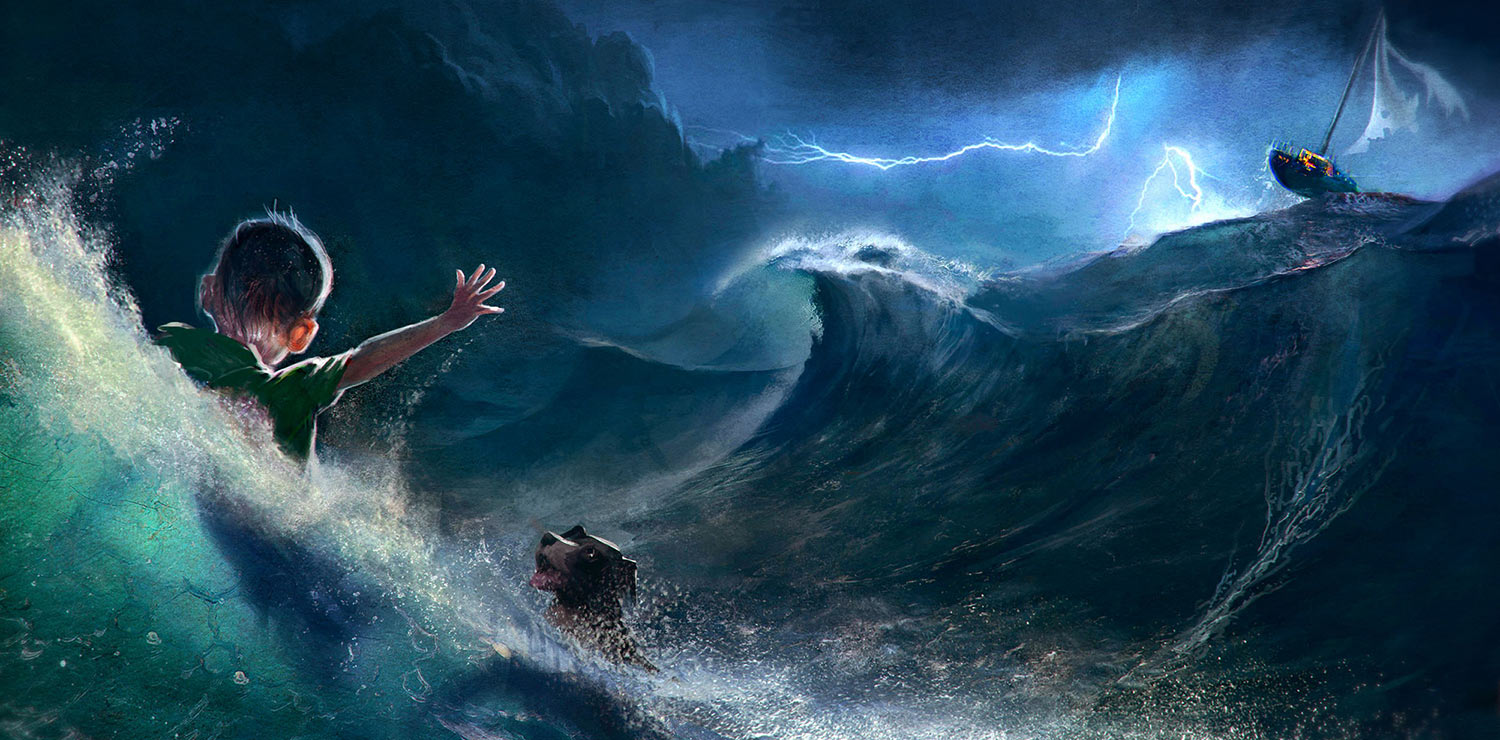 Task 2: identify the adverbial phrases in the text.In an instant I was on my feet, shouting at the top of my voice and waving frantically. I leaped up and down screaming for them to stop, to hear me, to see me. ‘I’m here! Here! I’m here!’ Only when my throat was raw and I could shout no longer did I stop. The tanker crept tantalisingly slowly along the horizon. I did not turn, and by then I knew it would not turn. I knew too that no one would be looking, and that even if they were, this entire island would be little more than a distant hazy hump on the horizon. How could they possibly see me? I could only look on, helpless and distraught, as the tanker moved inexorably further and further away from me until it began to disappear over the horizon. This took all morning long, a morning of dreadful anguish.